                                             Пресс-релиз                                 26.01.22                        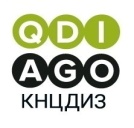                      В Казахстане пять лет не регистрируют  новых случаев лепры29  января - Всемирный день помощи больным лепрой. Сегодня в  стране отмечается снижение заболеваемости лепрой (болезнь Хансена). Среди больных нет детей и подростков. Болеет лепрой исключительно население старших возрастов, что характерно для угасающих очагов этой инфекции.В Казахстане сегодня проживают 265 больных лепрой.  Средний возраст состоящих на учете составляет 68 лет, самому младшему – 40 лет, самому старшему – более 90 лет. - Важная роль отводится вопросам профилактики заболевания.  Однако проблемы ранней доклинической профилактики лепры, к сожалению, пока находятся на стадии изучения. Приоритетной задачей при этом остается вторичная профилактика, лечение последствий (осложнений) лепры, предупреждение рецидивов заболевания, - отмечает Асылхан Абишев – директор Казахского научного центра дерматологии и инфекционных заболеваний МЗ РК (КНЦДИЗ).В Казахстане лепру начали лечить почти сто лет назад, с 1929 года, когда Постановлением Совнаркома СССР было принято решение об организации лепрозория в Казахской ССР. Сегодня Казахский республиканский лепрозорий - специализированное лечебное учреждение особого типа, осуществляющее не только специфическое лечение, но и реабилитацию своих пациентов. Лепрозорий находится в Кзылординской области и имеет два диспансера. Среди пациентов есть инвалиды, которым нужен  постоянный медицинский уход, бездомные, отказные, больные без родственников и без определенного места жительства, нуждающиеся и в социальном приюте. Диспансеризация больных лепрой осуществляется пожизненно в связи с риском рецидива.За всю историю лечения лепры медики страны применяли различные тактики. Вначале мероприятия были направлены, в основном, на выявление и изоляцию пациентов. Затем на первый план выступила задача проведения химиотерапии. В настоящее время актуальна  профилактика лепры – предотвращение инвалидности и реабилитация больных.Врачи отмечают стигму и  лепрофобию в отношении к больным, не только среди населения, но и  медицинских работников. Это негативно влияет на получения больными полноценной медицинской и социальной помощи. По определению международных организаций эндемичные по лепре районы Казахстана относятся  к территориям экологического бедствия, где проживают люди с выраженной   иммунной недостаточностью. Это создает повышенный риск возможности заболевания.Пресс-служба КНЦДИЗКонтакт: Марина Максимова, +7 777 225 4601  marina_maximova@rambler.ruБаспасөз релизі        26.01.23Қазақстанда бес жылбойынаалапесауруыныңжаңажағдайларытіркелмеген29 қаңтар-Дүниежүзілік алапеспен ауыратын науқастарға көмек күні. Бүгінде елде алапес ауруының төмендеу үрдісі байқалады (Хансен ауруы). Науқастардың арасында балалар мен жасөспірімдер жоқ. Алапеспен тек егде жастағы тұрғындар ауырады, бұл осы инфекцияның жойылып бара жатқан ошақтарына тән.Бүгінде Қазақстанда алапеспен ауыратын 265 науқас тұрады.  Есепте тұрғандардың орташа жасы – 68 жас, ең кішісі – 40 жас, ең үлкені-90 жастан асқан.- Аурудың алдын алу мәселелеріне маңызды рөл беріледі. Алайда, алапестің ерте клиникаға дейінгі профилактикасының проблемалары, өкінішке орай, әлі зерттелуде. Бұл ретте басым міндет қайталама алдын алу, алапестің салдарын (асқынуларын) емдеу, аурудың қайталануының алдын алу болып қала береді, - деп атап өтті ҚР ДСМ Қазақ дерматология және инфекциялық аурулар ғылыми орталығының директоры Асылхан Әбішев.Қазақстанда алапес жүз жыл бұрын, 1929 жылдан бастап, КСРО Халық Комиссарлары Кеңесінің Қаулысымен Қазақ КСР-де лепрозорийді ұйымдастыру туралы шешім қабылданған кезден бастап емделе бастады. Бүгінгі таңда Қазақ республикалық лепрозорийі-ерекше емделуді ғана емес, өз пациенттерін оңалтуды да жүзеге асыратын ерекше үлгідегі мамандандырылған емдеу мекемесі. Лепрозорий Қызылорда облысында орналасқан және екі диспансері бар. Пациенттердің арасында тұрақты медициналық көмекке мұқтаж мүгедектер, үйсіз, бас тартқан, туыстары жоқ және белгілі бір тұрғылықты жері жоқ, әлеуметтік баспанаға мұқтаж науқастар бар. Алапеспен ауыратын науқастарды диспансерлеу рецидив қаупіне байланысты өмір бойы жүзеге асырылады.Алапесті емдеудің бүкіл тарихында еліміздің дәрігерлері әртүрлі тактикаларды қолданды. Іс-шараның басында негізінен пациенттерді анықтауға және оқшаулауға бағытталған. Содан кейін химиотерапияны жүргізу міндеті бірінші орынға шықты. Қазіргі уақытта алапестің алдын алу – мүгедектіктің алдын алу және науқастарды оңалту өзекті болып табылады.Дәрігерлер науқастарға қатыстыстигма мен лепрофобиятек халық арасында ғана емес, сонымен қатар денсаулық сақтау мамандары арасында да бар екенін айтады. Бұл пациенттердің толыққанды медициналық және әлеуметтік көмек алуына теріс әсер етеді. Халықаралық ұйымдардың анықтамасы бойынша Қазақстанның алапес бойынша эндемиялық аудандары иммундық жеткіліксіздігі айқын адамдар тұратын экологиялық апат аумақтарына жатады. Бұл аурудың пайда болу қаупін арттырады.ҚДИАҒОбаспасөзқызметіБайланысушы: Марина Максимова, +7 777 225 4601  marina_maximova@rambler.ruPress release 26.01.22                                             No new cases of leprosy have been registered in Kazakhstan for five yearsJanuary 29 is the World Leprosy Day. Today, there is a decrease in the incidence of leprosy (Hansen's disease) in the country. There are no children and teenagers among the patients. Only the elderly population suffers from leprosy, which is typical for the fading foci of this infection.There are 265 leprosy patients living in Kazakhstan today.  The average age of those registered is 68 years, the youngest is 40 years old, the oldest is more than 90 years old. - An important role is assigned to the prevention of the disease.  However, the problems of early preclinical prevention of leprosy, unfortunately, are still under study. The priority task at the same time remains secondary prevention, treatment of the consequences (complications) of leprosy, prevention of relapses of the disease, - says Asylkhan Abishev, Director of the Kazakh Scientific Center of Dermatology and Infectious Diseases of the Ministry of Health of the Republic of Kazakhstan (KNCDIZ).In Kazakhstan, leprosy began to be treated almost a hundred years ago, since 1929, when the USSR Council of People's Commissars decided to organize a leprosarium in the Kazakh SSR. Today, the Kazakh Republican Leprosarium is a specialized medical institution of a special type that provides not only specific treatment, but also rehabilitation of its patients. The leprosarium is located in the Kyzylorda region and has two dispensaries. Among the patients there are disabled people who need constant medical care, homeless, rejected, patients without relatives and without a fixed place of residence, and in need of social shelter. The medical examination of patients with leprosy is carried out for life due to the risk of relapse.Throughout the history of leprosy treatment, the country's doctors have used various tactics. Initially, the activities were mainly aimed at identifying and isolating patients. Then the task of chemotherapy came to the fore. Currently, prevention of leprosy is relevant – prevention of disability and rehabilitation of patients.Doctors note stigma and leprophobia in relation to patients, not only among the population, but also medical workers. This has a negative impact on patients receiving full-fledged medical and social assistance. According to the definition of international organizations, the leprosy-endemic areas of Kazakhstan belong to the territories of ecological disaster, where people with severe immune deficiency live. This creates an increased risk of the possibility of disease.KNCDIZ Press ServiceContact: Marina Maksimova, +7 777 225 4601 marina_maximova@rambler.ru